АДМИНИСТРАЦИЯ КАРГАСОКСКОГО РАЙОНА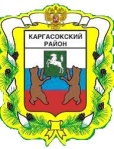 РАЙОННАЯ МЕЖВЕДОМСТВЕННАЯ КОМИССИЯ ПО ПРЕДУПРЕЖДЕНИЮ И ЛИКВИДАЦИИ ЧРЕЗВЫЧАЙНЫХ СИТУАЦИЙ И ОБЕСПЕЧЕНИЮ ПОЖАРНОЙ БЕЗОПАСНОСТИПРОТОКОЛ № 420.02.2014 г.    15.00	ул. Пушкина, д. 31, Каргасок, 636700 тел.: (38253)2-12-88 Место проведения:  зал администрации Каргасокского районаПрисутствовали:  члены комиссии ЧС и ПБПОВЕСТКА ДНЯ: 1. Обстановка с пожарами и гибели на них людей на территории Каргасокского района и введение не территории Каргасокского сельского поселения особого противопожарного режима в связи с ростом пожаров с начала 2014 года (докладчик-Начальник ОНД Каргасокского района Гураль Владимир Иванович) 2.  Рассмотрение и согласование плана мероприятий по организационному пропуску паводковых вод на территории Каргасокского района в 2014 году. (докладчик- Ведущий специалиста по ГО, ЧС и ПБ Васильева М.В.) 3.    Об организации мероприятий по обследованию и отчистке кровель зданий на предмет скопления снега и наледи в местах возможного нахождения людей. (докладчик-Ведущий специалист ГО, ЧС и ПБ Васильев М.В)Информация по первому  вопросу:  Гураль В.И.   За 2 месяца 2014года произошло 3 пожара и 6 загораний бытового уровня (АППГ-1(3)). Наблюдается тенденция роста пожаров на территории Каргасокского сельского поселения. Предлагаю ввести на территории Каргасокского сельского поселения особый противопожарный режим.Информация по второму  вопросу:  Васильев М.В.Мной подготовлен план основных мероприятий по организационному пропуску паводковых вод и половодья на реках Каргасокского района в 2014 году. Как членам комиссии Вам необходимо внести предложения и замечания в План основных мероприятий по организованному пропуску половодья на реках Каргасокского района в 2014 году.Информация по третьему  вопросу: Васильев М.В.     В связи с образованием наледи и скоплением снега  возникает  риск обрушения крыш зданий и сооружений. Предлагаю провести ряд превентивных мероприятий по очистке крыш от снега в местах возможного нахождения людей для предотвращения травматизма и гибели людей.Комиссия решила:  1. Информацию Начальника ОНД Каргасокского района Гураля Владимира Ивановича принять к сведению.Рекомендовать:      - И.о.Главы Каргасокского сельского поселения (Кудряшову А.Г.) ввести на территории Каргасокского сельского поселения особый противопожарный режим с 21.02.2014г  до особого распоряжения;      - И.о. Главы Каргасокского сельского поселения (Кудряшову А.Г.) в срок до 17:00 24.02.2014г разработать и утвердить состав рейдовой группы по предупреждение роста числа пожаров и возможной гибели людей в социально неблагополучных семьях, одиноко проживающих пенсионеров и инвалидов, из числа сотрудников ОНД, администрации Каргасокского сельского поселения, МО МВД РФ "Каргасокский район", ПЧ №5 ФГКУ "8ОФПС по ТО", центр социальной поддержки, администрации Каргасокского района;      -  Каргасокскому ОНД (Гураль В.И.) в срок до 17:00 24.02.2014г разработать план работы рейдовой группы. 2. Членам комиссии районной МКЧС в срок до 03.03.2014г внести предложения по внесению изменений и дополнений в План основных мероприятий по организационному пропуску паводковых вод и половодья на реках Каргасокского района в 2014 году. 3.  Утвердить перечень населенных пунктов Каргасокского района подверженных угрозе подтопления  согласно приложению 1. 4. Ведущему специалисту ГО, ЧС и ПБ (Васильеву М.В.) в срок до 21.02.2014г подготовить распоряжение по предупредительным мероприятиям, связанным со сходом снега с крыш. 5. Рекомендовать главам сельских поселений Каргасокского района, руководителям предприятий, организаций и учреждений всех форм собственности, находящихся на территории муниципального образования «Каргасокский район»:- В срок до 28.02.2014г составить план превентивных мероприятий по очистке крыш зданий, сооружений и большепролетных строений от снега, наледи и сосулек;- ежедневно проводить осмотр кровель зданий и сооружений для выявления снежных навесов и ледовых образований в виде наледи и сосулек в наиболее опасных участках; Глава  Каргасокского района                                                             А.П. АщеуловПредседатель  КЧС.Заместитель Главы района                                                                                 Н.И.БухаринЗам. председателя КЧСУтвержденоПротоколом КЧС и ПБ от 20.02.2014 №4Приложение 1 Наименование с/пНаименование с/пУровень воды в р.Обь при подтоплении с/п.(м)1.Усть-Тымское с/п (с. Усть-Тым)11,302.Киндальское с/п (д. Казальцево)11,503.Каргасокское с/п11,80